Рекомендации по проведению профилактических мероприятий и дезинфекции автотранспортных средств для перевозки пассажиров в целях недопущения распространения новой коронавирусной инфекции (утв. письмом Федеральная служба по надзору в сфере защиты прав потребителей и благополучия человека от 13 февраля 2020 г. N 02/2120-2020-32)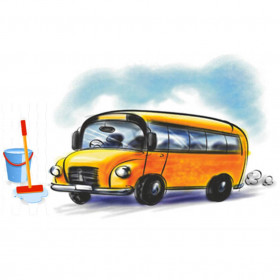 В связи c неблагополучной ситуацией по новой коронавирусной инфекции и в целях недопущения распространения заболевания на территории Российской Федерации необходимо обеспечить соблюдение мер предосторожности, a также проведение профилактических и дезинфекционных мероприятий при оказании услуг по перевозке пассажиров автомобильным транспортом.Механизмы передачи инфекции - воздушно-капельный, контактный, фекально-оральный.Меры профилактики:По результатам предрейсового осмотра не допускаются к работе водители c проявлениями острых респираторных инфекций (повышенная температура, кашель, насморк).Водители должны быть обеспечены запасом одноразовых масок (исходя из продолжительности рабочей смены и смены масок не реже l раза в 3 часа), a также дезинфицирующими салфетками, кожными антисептиками для обработки рук, дезинфицирующими средствами. Повторное использование одноразовых масок, а также использование увлаженных масок не допускается.Профилактическая и очаговая (текущая, заключительная) дезинфекция.Для проведения дезинфекции применяют дезинфицирующие средства, зарегистрированные в установленном порядке, в инструкциях по применению которых указаны режимы обеззараживания объектов при вирусных инфекциях.Профилактическая дезинфекция включает меры личной гигиены, использование масок для защиты органов дыхания, частое мытье рук с мылом или протирку их кожными антисептиками, проветривание и проведение влажной уборки салонов транспортных средств и проводится в ходе поездок. Для дезинфекции применяют наименее токсичные средства.По окончании рабочей смены (или не менее 2-х раз в сутки при длительных маршрутах) после высадки пассажиров проводится проветривание, влажная уборка салона и профилактическая дезинфекция путем протирания дезинфицирующими салфетками (или растворами дезинфицирующих средств) ручек дверей, поручней, подлокотников кресел (в междугородних автобусах также откидных столиков, пряжек ремней безопасности, персональных панелей управления (освещением, вентиляцией, вызова сопровождающих лиц и др.), пластмассовых (металлических, кожаных и т.п.) частей спинок сидений, индивидуальных видеомониторов).При наличии туалетов проводится их уборка и дезинфекция в установленном порядке.В длительных маршрутах для организации питьевого режима используется только вода в индивидуальных емкостях или одноразовая посуда. В течение маршрута производится сбор использованной одноразовой посуды, а так же средств индивидуальной зашиты, масок, дезинфицирующих салфеток в одноразовые плотно закрываемые пластиковые пакеты, которые размещаются в багажном отделении и подвергаются дезинфекции в пункте прибытия.Очаговую дезинфекцию проводят в инфекционном очаге при выявлении больного (текущая дезинфекция - проводится способом протирания дезинфицирующими средствами, разрешенными к использованию в присутствии людей (на основе катионных поверхностно-активных веществ) и после выбытия больного из очага (заключительная дезинфекция).Заключительная дезинфекция проводится после удаления больного и освобождения салона от людей. Для обработки используют наиболее надежные дезинфицирующие средства на основе хлорактивных и кислородактивных соединений. При обработке поверхностей применяют способ орошения. Воздух в отсутствие людей рекомендуется обрабатывать c использованием открытых переносных ультрафиолетовых облучателей, аэрозолей дезинфицирующих средств.Обеззараживанию подлежат все поверхности салона транспортного средства.Дезинфекцию следует начинать с кресел подозреваемых больных (при их наличии). При наличии видимых загрязнений их следует обработать дезинфекантом, очистить, потом дезинфицировать поверхности кресла.При проведении дезинфекции и туалетных комнатах необходимо нанести дезинфекант на всю загрязненную область, очистить грязную область (убрать твердые частицы или впитать жидкость), повторно нанести дезинфектант.Для уничтожения микроорганизмов необходимо соблюдать время экспозиции и концентрацию рабочего раствора дезинфицирующего средства в соответствии с инструкцией к препарату. При необходимости, промыть поверхность водой и высушить с помощью бумажных полотенец.Для дезинфекции могут быть использованы средства из различных химических групп: хлорактивные (натриевая соль дихлоризоциануровой кислоты - в концентрации активного хлора в рабочем растворе не менее 0,06%, хлорамин Б - в концентрации активного хлора в рабочем растворе не менее 3,0%), кислородактивные (перекись водорода - в концентрации не менее 3,0%), катионные поверхностно-активные вещества (КПАВ) - четвертичные аммониевые соединения (в концентрации в рабочем растворе не менее 0,5%), третичные амины (в концентрации в рабочем растворе не менее 0,05%), полимерные производные гуапидина (в концентрации в рабочем растворе не менее 0,2%), спирты (в качестве кожных антисептиков и дезинфицирующих средств для обработки небольших по площади поверхностей - изопропиловый спирт в концентрации не менее 70% по массе, этиловый спирт в концентрации не менее 75% по массе). Содержание действующих веществ указано в Инструкциях по применению.Заключительная дезинфекция проводится силами специализированных организаций. При заключительной дезинфекции салона транспортного средства и всех загрязненных зон необходимо использовать:- одноразовые защитные костюмы;- одноразовые перчатки;- защитную маску, защитные очки или щиток для лица;- обувь с закрытым носком или бахилы при повышенном риске разбрызгивания или при сильно загрязненных биологическими жидкостями поверхностях;- влагонепроницаемые мешки для отходов.Гигиеническую обработку рук с применением спиртсодержащих кожных антисептиков следует проводить после каждого контакта с кожными покровами больного (потенциально больного), его слизистыми оболочками, выделениями, повязками и другими предметами ухода, после контакта с оборудованием, мебелью и другими объектами, находящимися в непосредственной близости от больного. Когда уборка и дезинфекция завершены и перчатки сняты, вымыть руки водой с мылом или протереть спиртовой салфеткой. Избегать прикасаться к лицу руками в перчатках или немытыми руками.Не используется для чистки сжатый воздух и/или вода под давлением, a также любые другие методы, которые могут вызвать разбрызгивание или распространение инфекционного материала в виде аэрозоля. Пылесосы можно использовать только после правильно произведенной дезинфекции.После завершения уборки и дезинфекции защитную одежду, обувь, средства индивидуальной защиты, уборочный инвентарь следует сложить в промаркированные баки или мешки для проведения их дезинфекции.Дезинфицирующие средства хранят в упаковках изготовителя, плотно закрытыми в специально отведенном сухом, прохладном и затемненном месте. Меры предосторожности при проведении дезинфекционных мероприятий и первой помощи при случайном отравлении изложены для каждого конкретного дезинфицирующего средства в Инструкциях по их применению.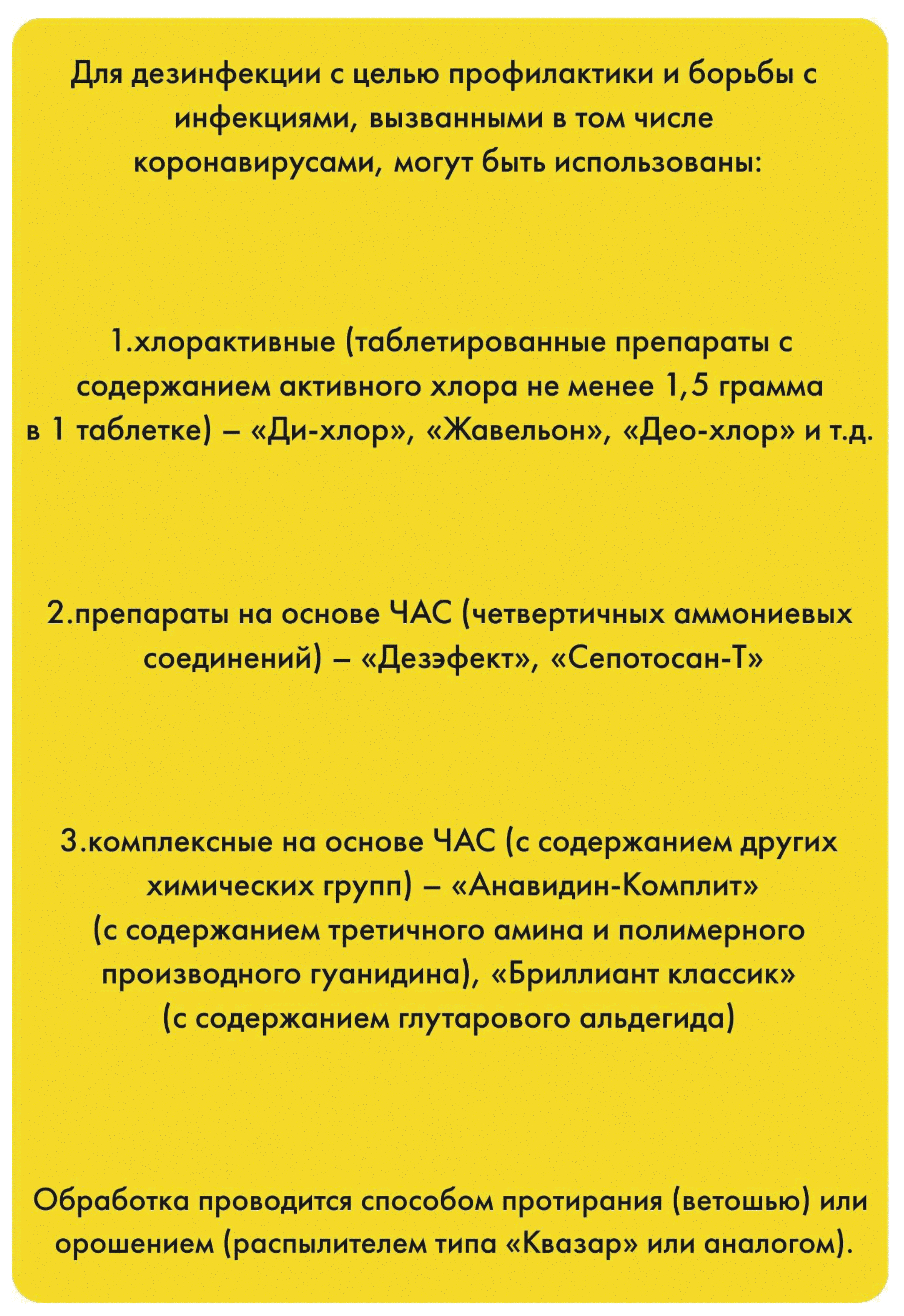 